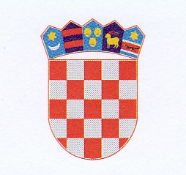 KRAPINSKO-ZAGORSKA ŽUPANIJA                      ŽUPANKLASA: 604-01/23-01/09URBROJ: 2140-02-23-4Krapina, 21. rujna 2023.	Na temelju članka 4. Pravilnika o dodjeli stipendija učenicima srednjih škola i studentima  Krapinsko-zagorske županije („Službeni glasnik Krapinsko-zagorske županije” br. 42/21.) i članka 61. Statuta Krapinsko-zagorske županije (“Službeni glasnik Krapinsko-zagorske županije” br. 13/01., 5/06., 14/09., 11/13., 13/18., 5/20., 10/21. i 15/21. – pročišćeni tekst), Župan Krapinsko-zagorske županije donosiZ A K L J U Č A Ko raspisivanju natječaja za dodjelu stipendija učenicimasrednjih škola Krapinsko-zagorske županije za školsku godinu 2023./2024. IRaspisuje se natječaj za učeničke stipendije u sljedeće tri kategorije:A - 30 stipendija za nadarene učenike - u iznosu od 53,09 eura mjesečnoB - 30 stipendija za učenike po socijalnom kriteriju - u iznosu od 53,09 eura mjesečnoC - stipendije za učenike koji su školske godine 2023/2024. upisali 1. razred nekog od            deficitarnih zanimanja - u iznosu od 66,36 eura mjesečnoUčenici mogu podnijeti zahtjev za dodjelu stipendije samo u jednoj kategoriji.IIPravo podnošenja zahtjeva za Natječaj u A kategoriji (nadareni učenici ) imaju:učenici s prosjekom ocjena za prethodni razred srednje škole, odnosno za peti, šesti, sedmi i osmi razred osnovne škole od najmanje 4,70;učenici neovisno o prosjeku ocjena ukoliko su ostvarili u pojedinačnoj konkurenciji prvo mjesto na Županijskom ili Regionalnom natjecanju, prvo, drugo ili treće mjesto u pojedinačnoj konkurenciji na Državnom natjecanju odnosno na natjecanju Međunarodnog karaktera.Pravo podnošenja zahtjeva za Natječaj u B kategoriji (učenici ) imaju:učenici s prosjekom ocjena za prethodni razred srednje škole, odnosno za osmi razred osnovne škole od najmanje 2,80.Pravo podnošenja zahtjeva za Natječaj u  C kategoriji (učenici koji se školuju za deficitarna zanimanja) imaju:učenici koji su školske godine 2023./2024. upisali 1. razred jednog od sljedećih obrazovnih programa: instalater/instalaterka grijanja i klimatizacije, strojobravar/strojobravarica, bravar/bravarica,  zidar/zidarica, keramičar/keramičarka, vodoinstalater/vodoinstalaterka, stolar/stolarica, konobar/konobarica, kuhar/kuharica, tesar/tesarica, soboslikar/soboslikarica, elektroinstalater/elektroinstalaterka, vozač motornog vozila/vozačica motornog vozila.Rok za podnošenje zahtjeva iznosi 15 dana od dana objave natječaja i istječe 06.10.2023. godine, a u postupak rješavanja uzimat će se samo potpuno dokumentirani zahtjevi.Zahtjevi se dostavljaju Upravnom odjelu za obrazovanje, kulturu, šport i tehničku kulturu, Zabok, Kumrovečka 6, osobno ili preporučeno poštom.Zahtjevi se podnose na posebnim obrascima, koje zainteresirani učenici  mogu dobiti u Upravnom odjelu za obrazovanje, kulturu, šport i tehničku kulturu, Zabok, Kumrovečka 6 ili preuzeti s web stranica: www.kzz.hr;Zahtjevu  za dodjelu učeničke stipendije prilaže se dokumentacija:A – stipendije za nadarene učenike:preslika domovnice ili osobne iskaznice,potvrda srednje škole o statusu redovitog učenika,preslika svjedodžbi petog, šestog, sedmog i osmog razreda osnovne škole za učenike 1. razreda srednje škole, odnosno preslika svjedodžbe zadnjeg završenog razreda srednje škole za učenike ostalih razreda srednje škole,izjava podnositelja zahtjeva da ne prima stipendiju ili novčanu pomoć po drugoj osnovi (na posebnom obrascu Upravnog odjela),potvrda o paralelno završenoj osnovnoj ili srednjoj školi (glazbena, plesna, baletna itd.) u prethodnoj godini školovanja izdanu od ustanove koja ima za to verificirane programe nadležnog Ministarstva,dokaze o postignutim pojedinačnim/skupnim uspjesima na županijskim, regionalnim, državnim i međunarodnim natjecanjima u znanju – sve iz sustava  nadležnih Agencija Ministarstva znanosti i obrazovanja, a zadnje godine završenog školovanja, dokaz o volontiranju – potvrda o volontiranju izdana sukladno zakonu iz koje je vidljiv podatak o vremenu (satima volontiranja), a zadnje godine završenog školovanja,dokaz o paralelnom pohađanju dvije srednje škole u prethodnoj školskoj godini, odnosno paralelnom upisu u dvije srednje škole za učenike koji upisuju prvi razred srednje škole,ostalu dokumentaciju kojem se dokazuju posebne okolnosti podnositelja zahtjeva,B – stipendije za učenike po socijalnom kriteriju:preslika domovnice ili osobne iskaznice,potvrda srednje škole o statusu redovitog učenika,izjava podnositelja zahtjeva da ne prima stipendiju ili novčanu pomoć po drugoj osnovi (na posebnom obrascu Upravnog odjela),preslika svjedodžbe zadnjeg završenog razreda osnovne odnosno srednje škole, izjavu o članovima kućanstva (na obrascu Upravnog odjela),službene potvrde o prihodima svih članova kućanstva u posljednja tri mjeseca koja prethode mjesecu objave natječaja (prema uputama iz obrasca Upravnog odjela),ostalu dokumentaciju kojom se dokazuju otežavajuće okolnosti položaja kućanstva prema kriterijima  iz Pravilnika, dokaz o volontiranju – potvrda o volontiranju izdana sukladno zakonu iz koje je vidljiv podatak o vremenu (satima volontiranja), a zadnje godine završenog školovanja,dokaz o paralelnom pohađanju dvije srednje škole u prethodnoj školskoj godini, odnosno paralelnom upisu u dvije srednje škole za učenike koji upisuju prvi razred srednje škole,C – stipendije za učenike koji se školuju za deficitarna zanimanja:preslika domovnice ili osobne iskaznice,potvrda srednje škole o statusu redovitog učenika,izjava podnositelja zahtjeva da ne prima stipendiju ili novčanu pomoć po drugoj osnovi (na   posebnom obrascu Upravnog odjela)Pod ostalom dokumentacijom kojom se dokazuju posebne okolnosti podnositelja zahtjeva u A kategoriji, podrazumijeva se dostava službenih potvrda kojima podnositelj zahtjeva dokazuje da je učenik invalid ili dijete s teškoćama u razvoju (Nalaz i mišljenje Prvostupanjskog tijela vještačenja),da je dijete bez odgovarajuće roditeljske skrbi, da je dijete samohranih roditelja, (rješenje o razvodu braka, smrtni list).Pod ostalom dokumentacijom kojom se dokazuju posebnosti u kućanstvu podnositelja zahtjeva u B kategoriji, podrazumijeva se dostava službenih potvrda kojima podnositelj zahtjeva dokazuje da učenik ili kućanstvo u kojem živi: ostvaruje pravo na zajamčenu minimalnu naknadu; da je dijete civilnih invalida  sa 80% do 100% oštećenja organizma; da je dijete hrvatskih ratnih vojnih invalida iz Domovinskog rata; da je dijete bez odgovarajuće roditeljske skrbi; da je dijete samohranih roditelja; da u obitelji ima ostalih članova koji se istovremeno školuju; da je učenik invalid ili dijete s teškoćama u razvoju ili da u obitelji ima djeca s teškoćama. Sve primljene zahtjeve kojima će biti priložena potrebna dokumentacija obrađivat će Upravni odjel, putem Povjerenstva za stipendije – koje je imenovano od strane Župana, na temelju kriterija iz Pravilnika.Izbor stipendista – dodjela stipendija vrši se na osnovi ukupno ostvarenih bodova prema članku 13., 14., 15. i 16. Pravilnika.U slučaju da više kandidata ostvari isti broj bodova kao i kandidat na tridesetom mjestu redoslijedne liste, pravo na stipendiju ostvaruju svi.Redoslijedne liste svih zahtjeva prema ostvarenim bodovima objavit će se na oglasnoj ploči i web stranici Županije.Učenici kojima se odobre stipendije, bit će pozvani radi zaključivanja ugovora.Stipendije će se isplaćivati od početka pa do kraja nastavne godine u 10 mjesečnih anuiteta.Korisnik stipendije gubi pravo na isplatu stipendije, ako svojevoljno prekine školovanje za koje mu je stipendija odobrena. Svi uvjeti i međusobna prava i obveze između korisnika stipendije i Županije regulirat će se ugovorom.   IIIZadužuje se Upravni odjel za obrazovanje, kulturu, šport i tehničku kulturu, da sukladno članku 4. Pravilnika o dodjeli stipendija učenicima srednjih škola Krapinsko-zagorske županije, u roku  8 dana od dana donošenja ovog Zaključka izvrši objavu i provedbu natječaja.IVIzrazi koji se koriste u ovome dokumentu i koji imaju rodno značenje, bez obzira jesu li korišteni u muškom ili ženskom rodu, obuhvaćaju na jednak način i muški i ženski rod.VOvaj Zaključak objavit će se u “Službenom glasniku Krapinsko-zagorske županije”, na oglasnoj ploči Županije, na oglasnoj ploči u Ispostavi Zabok i na web stranici Županije.										   ŽUPAN										Željko Kolar